المملكة العربية السعودية                                                                                  الأسبوع : التاسع            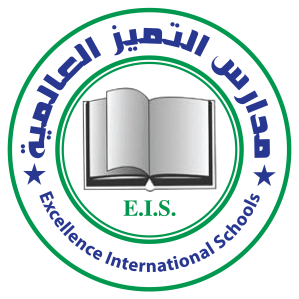        وزارة التعليم                                                                                              الوحدة : الثانية  مدارس التميز العالمية                                                                                      الدرس :الجار الصغير   اسم الطالب : ....................................................       الفصل :  من درس ( الجار الصغير ) اقرأ ثم أجب :( شَاهَدَ فَوَّازٌ دُخَانًا كَثِيفًا يَتَصَاعَدُ مِنْ مَنْزِلِ جَارِهِمْ, فَأَسْرَعَ مَذْعُورًا لِيُخْبِرَ أُمَّهُ بِالْأَمْرِ . قَالَتِ الْأُمُّ :رهَيَّا يَا فَوَّازُ, أَبْلِغِ الدَّفَاعَ الْمَدَنِيِّ . )استخرج من النص :كَلِمَة تَنْتَهِي بِتَنْوِين ضَم : ........................................................كَلِمَة تَنْتَهِي بِتَنْوِين فَتْح : .........................................................كَلِمَة بِهَا ( لَام قَمَرِيَّة ) : ...........................................................كَلِمَة بِهَا ( لَام شَمْسِيَّة ) : .........................................................اختر الإجابة الصحيحة بوضع دائرة حولها :مَعْنَى ( كَثِيفًا ) :               (      كَثِيرًا       /      بَطِيئًا       )مَعْنَى ( مَذْعُورًا ) :           (      خَائِفًا      /      ضَاحِكًا      )ضِد ( يَتَصَاعَدُ ) :            (       يَرْتَفِعُ      /      يَهْبِطُ       )جَمْعُ ( مَنْزِلُ  ) :               (      مَنَازِلُ       /     مَنْزِلَيْن     ) ضع الكلمة المناسبة في المكان المناسب :             ( 998 )     ( رِجَالُ الْإطْفَاءِ )      ( فَوَّازٌ ) اِتَّصَلَ ........................ بِالدَّفَاعِ الْمَدَنِي . أَخْمَدَ ............................... الْحَرِيقَ .رَقْمُ هَاتِف الدَّفَاعَ الْمَدَنِيّ هُوَ : .........................   حلل الكلمات التالية إلى مقاطع وحروف : رتب الكلمات التالية لتكوّن جملة مفيدة :دُخَانًا                   شَاهَدَ                   كَثِيفًا                   فَوَّازٌ   ..............................................................................................      الْجَارُ         فَوَّازًا         شَكَرَ         حُسْنِ         تَصَرُّفِهِ        عَلَى...............................................................................................شَاهَدَ...........................................كَثِيفًا............................................مَذْعُورًا..............................................